Adulti in cammino - giovedì 5 maggio 2022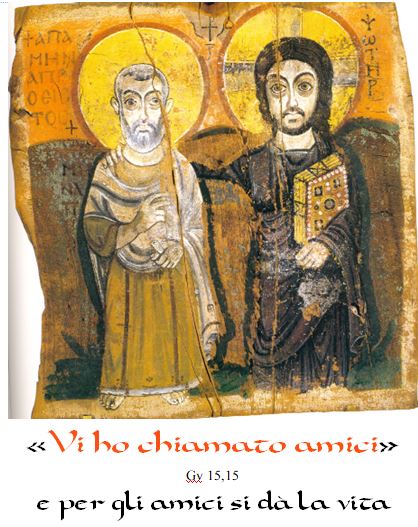 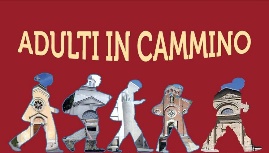 TEMPO PASQUALEfino alla Pentecoste (5 giugno)Alla seconda Persona della Trinità, Dio Padre dà la sua vita.Per noi, suoi amici, Gesù dà la sua vita.A noi, suoi amici, Gesù dà il suo Spiritoche è Signore e dà la vita.Giovane donna, attesa dell’umanità; un desiderio d’amore e pura libertà, il Dio lontano è qui, vicino a te, voce e silenzio, annuncio di novità. Ave Maria, Ave Maria.Invocazione dello Spirito Santo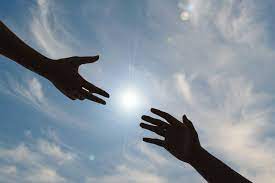 Spirito di Gesù, prendi ciò che è suoe dammelo, affinché diventi mio.Fa’ che la tua luce risplenda in me, affinché riconosca la sua verità.Insegnami ad amare,poiché senza amore la verità è morta.Tu, o Spirito, porti la nuova creazione nel mondo, divenuto vecchio.Da te, Spirito Santo, nostro Signore ha tratto la vitae nella tua forza Egli ha “vinto il mondo”.Ma il mondo siamo noi stessi: il nostro cuore egoista, cieco e folle.Prendilo in tuo potere.Rendilo docile e grande,affinché Egli viva in noi e noi in Lui.Romano GuardiniDal Vangelo secondo Giovanni 15,9-17Gesù disse ai discepoli: «Come il Padre ha amato me, anche io ho amato voi. Rimanete nel mio amore. Se osserverete i miei comandamenti, rimarrete nel mio amore, come io ho osservato i comandamenti del Padre mio e rimango nel suo amore.Vi ho detto queste cose perché la mia gioia sia in voi e la vostra gioia sia piena.Questo è il mio comandamento: che vi amiate gli uni gli altri come io ho amato voi. Nessuno ha un amore più grande di questo: dare la sua vita per i propri amici. Voi siete miei amici, se fate ciò che io vi comando. Non vi chiamo più servi, perché il servo non sa quello che fa il suo padrone; ma vi ho chiamato amici, perché tutto ciò che ho udito dal Padre mio l’ho fatto conoscere a voi.Non voi avete scelto me, ma io ho scelto voi e vi ho costituiti perché andiate e portiate frutto e il vostro frutto rimanga; perché tutto quello che chiederete al Padre nel mio nome, ve lo conceda. Questo vi comando: che vi amiate gli uni gli altri».Parola del Signore. Lode a te, o Cristo.Per quale ragione Gesù “dà la sua vita” per gli amici?Per quale ragione “dare la vita” è espressione e misura dell’amore?1 – L’origine di tutto ciò che esiste: un Dono* La generazione di Dio Figlio: un atto di “dare” gratuito da parte di Dio Padre. Dio “ha parlato” il Nome di Colui che è Altro da sé: il Verbo.* L’azione del “dare” è sempre generativa (anche quando può sembrare una diminuzione… dipende da ciò e da come si dà).* Il “dare” è creativo di reciprocità: il Verbo “parla” il Nome di Dio Padre.____________________________________________________________________________________________________________________________________________________________________________________________________________________________________________________________________________________________________________________________________________________________________________________________________________________________________________________________________________________________________________________________________________________________________________________2 – Il Verbo incarnato è risposta al Dono, nella forma del rinnovato Dono di sè* Il Figlio non considera nulla come “suo”, ma sa che tutto ciò che è e ciò che ha lo ha ricevuto da Dio Padre.* Il Figlio ha come “regola-madre” della sua vita (in ogni suo aspetto) il “rendere a Dio ciò che è di Dio” e al prossimo ciò che è del prossimo.____________________________________________________________________________________________________________________________________________________________________________________________________________________________________________________________________________________________________________________________________________________________________________________________________________________________________________________________________________________________________________________________________________________________________________________3 – Lo Spirito Santo viene soffiato da Dio Padre e da Dio Figlio* Dio Padre e Dio Figlio si ri-conoscono e ri-donano l’un l’altro (in forma non identica, perché Uno è il Donatore e uno il Generato).* Questo dinamismo d’amore non è una generica ”forza”, ma è talmente intenso e unico da essere un’altra Persona divina, lo Spirito Santo.* La relazione unisce e “spira”, “butta fuori” (dimensione ex-statica”).____________________________________________________________________________________________________________________________________________________________________________________________________________________________________________________________________________________________________________________________________________________________________________________________________________________________________________________________________________________________________________________________________________________________________________________4 – La creazione, la rivelazione, la salvezza: dono accolto e restituito* * Tutta la creazione prende i suoi dinamismi da questo dare/ricevere.* Diventa consapevole di questo suo dinamismo se riconosce l’azione-respiro dello Spirito Santo.____________________________________________________________________________________________________________________________________________________________________________________________________________________________________________________________________________________________________________________________________________________________________________________________________________________________________________________________________________________________________________________________________________________________________________________Per approfondireVangelo secondo Giovanni (capitoli 14-17)14,1 «Non sia turbato il vostro cuore. Abbiate fede in Dio e abbiate fede anche in me. 2 Nella casa del Padre mio vi sono molti posti. Se no, ve l'avrei detto. Io vado a prepararvi un posto; 3 quando sarò andato e vi avrò preparato un posto, ritornerò e vi prenderò con me, perché siate anche voi dove sono io. 4 E del luogo dove io vado, voi conoscete la via».
5 Gli disse Tommaso: «Signore, non sappiamo dove vai e come possiamo conoscere la via?». 6 Gli disse Gesù: «Io sono la via, la verità e la vita. Nessuno viene al Padre se non per mezzo di me. 7 Se conoscete me, conoscerete anche il Padre: fin da ora lo conoscete e lo avete veduto». 8 Gli disse Filippo: «Signore, mostraci il Padre e ci basta». 9 Gli rispose Gesù: «Da tanto tempo sono con voi e tu non mi hai conosciuto, Filippo? Chi ha visto me ha visto il Padre. Come puoi dire: Mostraci il Padre? 10 Non credi che io sono nel Padre e il Padre è in me? Le parole che io vi dico, non le dico da me; ma il Padre che è con me compie le sue opere. 11 Credetemi: io sono nel Padre e il Padre è in me; se non altro, credetelo per le opere stesse.
12 In verità, in verità vi dico: anche chi crede in me, compirà le opere che io compio e ne farà di più grandi, perché io vado al Padre. 13 Qualunque cosa chiederete nel nome mio, la farò, perché il Padre sia glorificato nel Figlio. 14 Se mi chiederete qualche cosa nel mio nome, io la farò.
15 Se mi amate, osserverete i miei comandamenti. 16 Io pregherò il Padre ed egli vi darà un altro Consolatore perché rimanga con voi per sempre, 17 lo Spirito di verità che il mondo non può ricevere, perché non lo vede e non lo conosce. Voi lo conoscete, perché egli dimora presso di voi e sarà in voi. 18 Non vi lascerò orfani, ritornerò da voi. 19 Ancora un poco e il mondo non mi vedrà più; voi invece mi vedrete, perché io vivo e voi vivrete. 20 In quel giorno voi saprete che io sono nel Padre e voi in me e io in voi. 21 Chi accoglie i miei comandamenti e li osserva, questi mi ama. Chi mi ama sarà amato dal Padre mio e anch'io lo amerò e mi manifesterò a lui».
22 Gli disse Giuda, non l'Iscariota: «Signore, come è accaduto che devi manifestarti a noi e non al mondo?». 23 Gli rispose Gesù: «Se uno mi ama, osserverà la mia parola e il Padre mio lo amerà e noi verremo a lui e prenderemo dimora presso di lui. 24 Chi non mi ama non osserva le mie parole; la parola che voi ascoltate non è mia, ma del Padre che mi ha mandato.
25 Queste cose vi ho detto quando ero ancora tra voi. 26 Ma il Consolatore, lo Spirito Santo che il Padre manderà nel mio nome, egli v'insegnerà ogni cosa e vi ricorderà tutto ciò che io vi ho detto. 27 Vi lascio la pace, vi do la mia pace. Non come la dà il mondo, io la do a voi. Non sia turbato il vostro cuore e non abbia timore. 28 Avete udito che vi ho detto: Vado e tornerò a voi; se mi amaste, vi rallegrereste che io vado dal Padre, perché il Padre è più grande di me. 29 Ve l'ho detto adesso, prima che avvenga, perché quando avverrà, voi crediate. 30 Non parlerò più a lungo con voi, perché viene il principe del mondo; egli non ha nessun potere su di me, 31 ma bisogna che il mondo sappia che io amo il Padre e faccio quello che il Padre mi ha comandato. Alzatevi, andiamo via di qui».15,1 «Io sono la vera vite e il Padre mio è il vignaiolo. 2 Ogni tralcio che in me non porta frutto, lo toglie e ogni tralcio che porta frutto, lo pota perché porti più frutto. 3 Voi siete già mondi, per la parola che vi ho annunziato. 4 Rimanete in me e io in voi. Come il tralcio non può far frutto da se stesso se non rimane nella vite, così anche voi se non rimanete in me. 5 Io sono la vite, voi i tralci. Chi rimane in me e io in lui, fa molto frutto, perché senza di me non potete far nulla. 6 Chi non rimane in me viene gettato via come il tralcio e si secca, e poi lo raccolgono e lo gettano nel fuoco e lo bruciano. 7 Se rimanete in me e le mie parole rimangono in voi, chiedete quel che volete e vi sarà dato. 8 In questo è glorificato il Padre mio: che portiate molto frutto e diventiate miei discepoli. 9 Come il Padre ha amato me, così anch'io ho amato voi. Rimanete nel mio amore. 10 Se osserverete i miei comandamenti, rimarrete nel mio amore, come io ho osservato i comandamenti del Padre mio e rimango nel suo amore. 11 Questo vi ho detto perché la mia gioia sia in voi e la vostra gioia sia piena.
12 Questo è il mio comandamento: che vi amiate gli uni gli altri, come io vi ho amati. 13 Nessuno ha un amore più grande di questo: dare la vita per i propri amici. 14 Voi siete miei amici, se farete ciò che io vi comando. 15 Non vi chiamo più servi, perché il servo non sa quello che fa il suo padrone; ma vi ho chiamati amici, perché tutto ciò che ho udito dal Padre l'ho fatto conoscere a voi. 16 Non voi avete scelto me, ma io ho scelto voi e vi ho costituiti perché andiate e portiate frutto e il vostro frutto rimanga; perché tutto quello che chiederete al Padre nel mio nome, ve lo conceda. 17 Questo vi comando: amatevi gli uni gli altri.
18 Se il mondo vi odia, sappiate che prima di voi ha odiato me. 19 Se foste del mondo, il mondo amerebbe ciò che è suo; poiché invece non siete del mondo, ma io vi ho scelti dal mondo, per questo il mondo vi odia. 20 Ricordatevi della parola che vi ho detto: Un servo non è più grande del suo padrone. Se hanno perseguitato me, perseguiteranno anche voi; se hanno osservato la mia parola, osserveranno anche la vostra. 21 Ma tutto questo vi faranno a causa del mio nome, perché non conoscono colui che mi ha mandato. 22 Se non fossi venuto e non avessi parlato loro, non avrebbero alcun peccato; ma ora non hanno scusa per il loro peccato. 23 Chi odia me, odia anche il Padre mio. 24 Se non avessi fatto in mezzo a loro opere che nessun altro mai ha fatto, non avrebbero alcun peccato; ora invece hanno visto e hanno odiato me e il Padre mio. 25 Questo perché si adempisse la parola scritta nella loro Legge: Mi hanno odiato senza ragione.
26 Quando verrà il Consolatore che io vi manderò dal Padre, lo Spirito di verità che procede dal Padre, egli mi renderà testimonianza; 27 e anche voi mi renderete testimonianza, perché siete stati con me fin dal principio.16,1 Vi ho detto queste cose perché non abbiate a scandalizzarvi. 2 Vi scacceranno dalle sinagoghe; anzi, verrà l'ora in cui chiunque vi ucciderà crederà di rendere culto a Dio. 3 E faranno ciò, perché non hanno conosciuto né il Padre né me. 4 Ma io vi ho detto queste cose perché, quando giungerà la loro ora, ricordiate che ve ne ho parlato.
Non ve le ho dette dal principio, perché ero con voi.
5 Ora però vado da colui che mi ha mandato e nessuno di voi mi domanda: Dove vai? 6 Anzi, perché vi ho detto queste cose, la tristezza ha riempito il vostro cuore. 7 Ora io vi dico la verità: è bene per voi che io me ne vada, perché, se non me ne vado, non verrà a voi il Consolatore; ma quando me ne sarò andato, ve lo manderò. 8 E quando sarà venuto, egli convincerà il mondo quanto al peccato, alla giustizia e al giudizio. 9 Quanto al peccato, perché non credono in me; 10 quanto alla giustizia, perché vado dal Padre e non mi vedrete più; 11 quanto al giudizio, perché il principe di questo mondo è stato giudicato.
12 Molte cose ho ancora da dirvi, ma per il momento non siete capaci di portarne il peso. 13 Quando però verrà lo Spirito di verità, egli vi guiderà alla verità tutta intera, perché non parlerà da sé, ma dirà tutto ciò che avrà udito e vi annunzierà le cose future. 14 Egli mi glorificherà, perché prenderà del mio e ve l'annunzierà. 15 Tutto quello che il Padre possiede è mio; per questo ho detto che prenderà del mio e ve l'annunzierà.
16 Ancora un poco e non mi vedrete; un po' ancora e mi vedrete». 17 Dissero allora alcuni dei suoi discepoli tra loro: «Che cos'è questo che ci dice: Ancora un poco e non mi vedrete, e un po' ancora e mi vedrete, e questo: Perché vado al Padre?». 18 Dicevano perciò: «Che cos'è mai questo "un poco" di cui parla? Non comprendiamo quello che vuol dire». 19 Gesù capì che volevano interrogarlo e disse loro: «Andate indagando tra voi perché ho detto: Ancora un poco e non mi vedrete e un po' ancora e mi vedrete? 20 In verità, in verità vi dico: voi piangerete e vi rattristerete, ma il mondo si rallegrerà. Voi sarete afflitti, ma la vostra afflizione si cambierà in gioia.
21 La donna, quando partorisce, è afflitta, perché è giunta la sua ora; ma quando ha dato alla luce il bambino, non si ricorda più dell'afflizione per la gioia che è venuto al mondo un uomo. 22 Così anche voi, ora, siete nella tristezza; ma vi vedrò di nuovo e il vostro cuore si rallegrerà e 23 nessuno vi potrà togliere la vostra gioia. In quel giorno non mi domanderete più nulla.
In verità, in verità vi dico: Se chiederete qualche cosa al Padre nel mio nome, egli ve la darà. 24 Finora non avete chiesto nulla nel mio nome. Chiedete e otterrete, perché la vostra gioia sia piena.
25 Queste cose vi ho dette in similitudini; ma verrà l'ora in cui non vi parlerò più in similitudini, ma apertamente vi parlerò del Padre. 26 In quel giorno chiederete nel mio nome e io non vi dico che pregherò il Padre per voi: 27 il Padre stesso vi ama, poiché voi mi avete amato, e avete creduto che io sono venuto da Dio. 28 Sono uscito dal Padre e sono venuto nel mondo; ora lascio di nuovo il mondo, e vado al Padre». 29 Gli dicono i suoi discepoli: «Ecco, adesso parli chiaramente e non fai più uso di similitudini. 30 Ora conosciamo che sai tutto e non hai bisogno che alcuno t'interroghi. Per questo crediamo che sei uscito da Dio». 31 Rispose loro Gesù: «Adesso credete? 32 Ecco, verrà l'ora, anzi è già venuta, in cui vi disperderete ciascuno per conto proprio e mi lascerete solo; ma io non sono solo, perché il Padre è con me.
33 Vi ho detto queste cose perché abbiate pace in me. Voi avrete tribolazione nel mondo, ma abbiate fiducia; io ho vinto il mondo!».17,1 Così parlò Gesù. Quindi, alzati gli occhi al cielo, disse: «Padre, è giunta l'ora, glorifica il Figlio tuo, perché il Figlio glorifichi te. 2 Poiché tu gli hai dato potere sopra ogni essere umano, perché egli dia la vita eterna a tutti coloro che gli hai dato. 3 Questa è la vita eterna: che conoscano te, l'unico vero Dio, e colui che hai mandato, Gesù Cristo. 4 Io ti ho glorificato sopra la terra, compiendo l'opera che mi hai dato da fare. 5 E ora, Padre, glorificami davanti a te, con quella gloria che avevo presso di te prima che il mondo fosse.
6 Ho fatto conoscere il tuo nome agli uomini che mi hai dato dal mondo. Erano tuoi e li hai dati a me ed essi hanno osservato la tua parola. 7 Ora essi sanno che tutte le cose che mi hai dato vengono da te, 8 perché le parole che hai dato a me io le ho date a loro; essi le hanno accolte e sanno veramente che sono uscito da te e hanno creduto che tu mi hai mandato. 9 Io prego per loro; non prego per il mondo, ma per coloro che mi hai dato, perché sono tuoi. 10 Tutte le cose mie sono tue e tutte le cose tue sono mie, e io sono glorificato in loro. 11 Io non sono più nel mondo; essi invece sono nel mondo, e io vengo a te. Padre santo, custodisci nel tuo nome coloro che mi hai dato, perché siano una cosa sola, come noi.
12 Quand'ero con loro, io conservavo nel tuo nome coloro che mi hai dato e li ho custoditi; nessuno di loro è andato perduto, tranne il figlio della perdizione, perché si adempisse la Scrittura. 13 Ma ora io vengo a te e dico queste cose mentre sono ancora nel mondo, perché abbiano in se stessi la pienezza della mia gioia. 14 Io ho dato a loro la tua parola e il mondo li ha odiati perché essi non sono del mondo, come io non sono del mondo.
15 Non chiedo che tu li tolga dal mondo, ma che li custodisca dal maligno. 16 Essi non sono del mondo, come io non sono del mondo. 17 Consacrali nella verità. La tua parola è verità. 18 Come tu mi hai mandato nel mondo, anch'io li ho mandati nel mondo; 19 per loro io consacro me stesso, perché siano anch'essi consacrati nella verità.
20 Non prego solo per questi, ma anche per quelli che per la loro parola crederanno in me; 21 perché tutti siano una sola cosa. Come tu, Padre, sei in me e io in te, siano anch'essi in noi una cosa sola, perché il mondo creda che tu mi hai mandato.
22 E la gloria che tu hai dato a me, io l'ho data a loro, perché siano come noi una cosa sola. 23 Io in loro e tu in me, perché siano perfetti nell'unità e il mondo sappia che tu mi hai mandato e li hai amati come hai amato me.
24 Padre, voglio che anche quelli che mi hai dato siano con me dove sono io, perché contemplino la mia gloria, quella che mi hai dato; poiché tu mi hai amato prima della creazione del mondo.
25 Padre giusto, il mondo non ti ha conosciuto, ma io ti ho conosciuto; questi sanno che tu mi hai mandato. 26 E io ho fatto conoscere loro il tuo nome e lo farò conoscere, perché l'amore con il quale mi hai amato sia in essi e io in loro».____________________________________________________________________________________________________________________________________________________________________________________________________________________________________________________________________________________________________________________________________________________________________________________________________________________________________________________________________________________________________________________________________________________________________________________________________________________________________________________________________________________________________________________________________________________________________________________________________________________________________________________________________________________________________________________________________________________________________________________________________________________________________________________________________________________________________________________________________________________________________________________________________________________________________________________________________________________________________________________________________________________________________________________________________________________________________________________________________________________________________________________________________________________________________________________________________________________________________________________________________________________________________________________________________________________________Invocazione dello Spirito Santo“Vieni, Spirito Santo,tu che santifichi e dai vita:donaci uno sguardo vigilanteche sappia discernere e penetrare le meraviglie compiute da Dio.Vieni, Spirito Santo,tu che dai luce all’intimo splendore dell’anima:dissipa ogni ombra nascosta nelle profondità del cuore,rivelaci la bellezza e l’incanto che danno forma alla nostra esistenza.Vieni, Spirito Santo,tu che penetri gli abissi e risvegli la vita:infondi in noi tenerezza e fiduciaperché scorgiamo un frammento del tuo chiarore sul volto di ogni creatura.Vieni Spirito Santo,tu che accendi lo stupore degli occhi: ravviva i colori della speranza, inonda del tuo fulgore la storia e fai sorgere l’orizzonte atteso che realizza le promesse di pace”.1. Maria, tu che hai atteso nel silenzio la sua parola per noi.Aiutaci ad accogliere il Figlio tuo che ora vive in noi.2. Maria, tu che sei stata così docile davanti al tuo Signor.